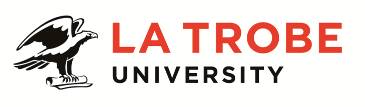 Further information about:La Trobe University - http://www.latrobe.edu.au/about 	La Trobe Rural Health School – http://latrobe.edu.au/rural-health-school For enquiries only contact:Melanie Bish, TEL: +61 3 5444 7855  Email: m.bish@latrobe.edu.auLevel D – Associate Professor A Level D teaching and research academic is expected to be recognised nationally/internationally as a contributor to the development of their discipline or profession. They will provide leadership and foster excellence in teaching and learning in their discipline. They will provide leadership in developing curriculum and teaching, and undertake high quality and/or high impact research/scholarship. Position Context This role is a senior position in the La Trobe Rural Health School Department of Rural Nursing and Midwifery located at the Shepparton campus. The successful candidate will be able to develop and design curriculum, coordinate and teach across the undergraduate nursing course using a variety of teaching modalities. The successful candidate will also foster a research culture by conducting and publishing high quality research and produce conference papers and publications resulting from that research. Development and extension of existing collaborative relationships with industry partners will be a key responsibility.Duties at this level may include: Develop, teach and coordinate subjects and courses that engage and motivate students whilst providing a high quality learning experience.Strengthen the existing capability of La Trobe University and further enhance its reputation as a leader in learning and teaching. Lead the development, design and review of curriculum and/or programs of study.Proven ability to encourage intellectual development and career aspirations of students.Make an outstanding contribution to the governance and collegial life inside and outside the University.Make a leading/national contribution to scholarship of learning and teaching and disciplinary teaching pedagogy and research.Conduct and lead outstanding innovative and high impact research and produce conference and seminar papers and publications arising from the research. Lead and manage large research projects and/or teams and play a major role in all aspects of major research projects. Publish in leading (international where appropriate) journals and/or invited presentation at international conferences.Supervise Higher Degree by Research (HDR) and major Honours or postgraduate research projects. Obtain necessary research funding from contracts/grants/consultancies.Participate in discipline-based mentoring and coaching of more junior colleagues to develop their teaching and research knowledge and performance. Mentor and develop the teaching/research performance of more junior colleagues.Build and own partnerships with potential domestic and international partners.Promote and represent the University and discipline/profession by participating in appropriate local, national and international organisations and events.Undertake other duties commensurate with the classification and scope of the position as required by the Head of Department or Head of School.Key Selection Criteria ESSENTIAL Completion of a PhD or equivalent accreditation and standing recognised by the University/profession as appropriate for the relevant discipline areas. Demonstrated effectiveness and leadership in curriculum development and teaching with a proven commitment to excellence in teaching.Record of attracting honours/research students and successful supervision Evidence of effective contributions to leadership and management at the Department/School/College or University level.Distinguished record of nationally and/or internationally recognised independent research, with evidence of its impact and significance.Strong record of publications, including papers in leading international journals and/or invited presentation at international conferences. Successful record of external research funding through grants/contracts/consultancies. Excellent oral and written communication skills, including the ability to interact effectively with people from a diverse range of backgrounds. Proven ability to build sustainable relationships with a range of industry partners and evidence of the ability to promote research links with outside organisations/agencies. Proven leadership skills with a demonstrated capacity to manage and mentor less senior teaching and research staff. Demonstrated ability to work collaboratively and productively with staff and students from a diverse range of backgrounds. Demonstrated ability to work as a member of a team in a collaborative and collegial manner.DESIRABLE Graduate Certificate in Higher Education or equivalent Other relevant informationThe position description is indicative of the initial expectation of the role and subject to changes to University goals and priorities, activities or focus of the job.Essential Compliance RequirementsTo hold this La Trobe University position the occupant must:hold, or be willing to undertake and pass, a Victorian Working With Children Check; ANDtake personal accountability to comply with all University policies, procedures and legislative or regulatory obligations; including but not limited to TEQSA and the Higher Education Threshold Standards.  La Trobe Cultural QualitiesOur cultural qualities underpin everything we do. As we work towards realising the strategic goals of the University we strive to work in a way which is aligned to our four cultural qualities:We are Connected:  We connect to the world outside — the students and communities we serve, both locally and globally.We are Innovative:  We tackle the big issues of our time to transform the lives of our students and society. We are Accountable:  We strive for excellence in everything we do. We hold each other and ourselves to account, and work to the highest standard.We Care:  We care about what we do and why we do it. We believe in the power of education and research to transform lives and global society. We care about being the difference in the lives of our students and communities.For Human Resource Use OnlyInitials:		Date:Position DescriptionTeaching and Research – Associate ProfessorTeaching and Research – Associate ProfessorPosition No:Department:Rural Nursing & MidwiferySchool:La Trobe Rural Health SchoolCampus/Location:BendigoClassification:LEVEL D – Associate ProfessorEmployment Type:Full-timePosition Supervisor: Number:Melanie Bish50028002Other Benefits:http://www.latrobe.edu.au/jobs/working/benefits Position Description